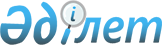 2018 жылға арналған мектепке дейінгі тәрбие мен оқытуға мемлекеттік білім беру тапсырысын, ата-ана төлемақысының мөлшерін бекіту туралыЖамбыл облысы Мойынқұм ауданы әкімдігінің 2018 жылғы 10 шілдедегі № 212 қаулысы. Жамбыл облысы Әділет департаментінде 2018 жылғы 31 шілдеде № 3918 болып тіркелді
      РҚАО-ның ескертпесі.

      Құжаттың мәтінінде түпнұсқаның пунктуациясы мен орфографиясы сақталған.
      "Қазақстан Республикасындағы жергілікті мемлекеттік басқару және өзін-өзі басқару туралы" Қазақстан Республикасының 2001 жылғы 23 қаңтардағы Заңына, "Білім туралы" Қазақстан Республикасының 2007 жылғы 27 шілдедегі Заңының 6 бабының 4 тармағының 8-1) тармақшасына сәйкес, Мойынқұм ауданының әкімдігі ҚАУЛЫ ЕТЕДІ:
      1. 2018 жылға арналған мектепке дейінгі тәрбие мен оқытуға мемлекеттік білім беру тапсырысы, ата-ана төлемақысының мөлшері қосымшаға сәйкес бекітілсін.
      2. "2018 жылға арналған мектепке дейінгі тәрбие мен оқытуға мемлекеттік білім беру тапсырысын, ата-ананың ақы төлеу мөлшерін бекіту туралы" Мойынқұм ауданы әкімдігінің 2018 жылғы 26 ақпандағы № 31 қаулысының (Нормативтік құқықтық актілердің мемлекеттік тіркеу тізілімінде 2018 жылдың 20 наурызында № 3743 болып тіркелген, электрондық түрде Қазақстан Республикасы нормативтік құқықтық актілерінің Эталондық бақылау банкінде 2018 жылдың 10 сәуірінде жарияланған) күші жойылды деп танылсын.
      3. "Мойынқұм ауданы әкімдігінің білім бөлімі" коммуналдық мемлекеттік мекемесі заңнамаларда белгіленген тәртіппен осы қаулының әділет органдарында мемлекеттік тіркелуін қамтамасыз етсін.
      4. Осы қаулының орындалуын бақылау аудан әкімінің орынбасары Бақытжан Жапарұлы Есеевке жүктелсін.
      5. Осы қаулы әділет органдарында мемлекеттік тіркелген күннен бастап күшіне енеді және оның алғашқы ресми жарияланған күнінен кейін күнтізбелік он күн өткен соң қолданысқа енгізіледі. 2018 жылға арналған мектепке дейінгі тәрбие мен оқытуға мемлекеттік білім беру тапсырысы, ата-ананың төлем ақысының мөлшері
					© 2012. Қазақстан Республикасы Әділет министрлігінің «Қазақстан Республикасының Заңнама және құқықтық ақпарат институты» ШЖҚ РМК
				
      Аудан әкімі 

Б. Нүркенов
Мойынқұм ауданы әкімдігінің
2018 жылғы "10" шілдедегі
№ 212 қаулысына қосымша
Атауы
Мектепке дейінгі тәрбие мен оқытуға мемлекеттік білім беру тапсырысы
Мектепке дейінгі тәрбие мен оқытуға мемлекеттік білім беру тапсырысы
Бір айға ата-ананың төлемақысының мөлшері (теңге)
Атауы
Тәрбиеленушілер саны
Бір тәрбиеленушіге жұмсалатын шығыстардың орташа құны
Бір айға ата-ананың төлемақысының мөлшері (теңге)
Мектепке дейінгі мемлекеттік ұйымдар
Мектепке дейінгі мемлекеттік ұйымдар
Мектепке дейінгі мемлекеттік ұйымдар
Мектепке дейінгі мемлекеттік ұйымдар
Толық күндік шағын орталықтар
140
14988
4200
Жарты күндік шағын орталықтар
50
4895
0
Мектепке дейінгі мемлекеттік ұйымдар (балабақшалар)
Мектепке дейінгі мемлекеттік ұйымдар (балабақшалар)
Мектепке дейінгі мемлекеттік ұйымдар (балабақшалар)
Мектепке дейінгі мемлекеттік ұйымдар (балабақшалар)
"Мойынқұм ауданы әкімдігінің білім бөлімінің Балбөбек балабақшасы"мемлекеттік коммуналдық қазыналық кәсіпорны
280
28670
5500
"Мойынқұм ауданы әкімдігінің білім бөлімінің Ақбөпе балабақшасы" мемлекеттік коммуналдық қазыналық кәсіпорны
140
33985
4200
"Мойынқұм ауданы әкімдігінің білім бөлімінің Сказка балабақшасы" мемлекеттік коммуналдық қазыналық кәсіпорны
40
55190
4200
"Мойынқұм ауданы әкімдігінің білім бөлімінің Бөбек балабақшасы" мемлекеттік коммуналдық қазыналық кәсіпорны
40
55956
4200
"Мойынқұм ауданы әкімдігінің білім бөлімінің Балдәурен балабақшасы" мемлекеттік коммуналдық қазыналық кәсіпорны
55
34085
4200
"Мойынқұм ауданы әкімдігінің білім бөлімінің Балауса балабақшасы" мемлекеттік коммуналдық қазыналық кәсіпорны
45
48191
4200
"Мойынқұм ауданы әкімдігінің білім бөлімінің Ақбота балабақшасы" мемлекеттік коммуналдық қазыналық кәсіпорны
65
30329
4200
"Мойынқұм ауданы әкімдігінің білім бөлімінің Самал балабақшасы" мемлекеттік коммуналдық қазыналық кәсіпорны
55
35668
4200
"Мойынқұм ауданы әкімдігінің білім бөлімінің Айгөлек балабақшасы" мемлекеттік коммуналдық қазыналық кәсіпорны
25
62670
4200
"Мойынқұм ауданы әкімдігінің білім бөлімінің Балдырған балабақшасы" мемлекеттік коммуналдық қазыналық кәсіпорны
50
38672
4200
"Мойынқұм ауданы әкімдігінің білім бөлімінің Балапан балабақшасы" мемлекеттік коммуналдық қазыналық кәсіпорны
70
31567
4200
"Мойынқұм ауданы әкімдігінің білім бөлімінің Көгершін балабақшасы" мемлекеттік коммуналдық қазыналық кәсіпорны
50
30669
4200
"Мойынқұм ауданы әкімдігінің білім бөлімінің Құлыншақ балабақшасы" мемлекеттік коммуналдық қазыналық кәсіпорны
175
27336
5500
"Мойынқұм ауданы әкімдігінің білім бөлімінің Нұрай балабақшасы" мемлекеттік коммуналдық қазыналық кәсіпорны
50
35310
4200
"Мойынқұм ауданы әкімдігінің білім бөлімінің Қуаныш балабақшасы" мемлекеттік коммуналдық қазыналық кәсіпорны
140
38079
6000